3.1	النظر في إمكانية رفع التوزيع الثانوي لخدمة الأرصاد الجوية الساتلية (فضاء-أرض) وخدمة استكشاف الأرض الساتلية (فضاء-أرض) إلى وضع أولي وإمكانية منح توزيع أولي لخدمة استكشاف الأرض الساتلية (فضاء-أرض) في نطاق التردد MHz 470-460، وفقاً للقرار 766 (WRC-15)؛خلفيةتستعمل خدمتا الأرصاد الجوية الساتلية (MetSat) واستكشاف الأرض الساتلية (EESS) أنظمة جمع البيانات (DCS) التي تتألف من شبكة لأجهزة الاستشعار ذات الأهمية البالغة من أجل مراقبة تغير المناخ والتنبؤ به ومراقبة المحيطات والموارد المائية والتنبؤ بالطقس والمساعدة على حماية التنوع البيولوجي وتحسين السلامة البحرية في المناطق التي يصعب الوصول إليها. وعلى وجه الخصوص، تكمن فائدة أنظمة جمع البيانات في مساعدة المجتمع العلمي على تحصيل رصد وفهم أفضل للبيئة، وفي مساعدة الصناعة على الامتثال للوائح حماية البيئة التي تنفذها بعض البلدان.ونطاق التردد MHz 470-460 موزع على أساس أولي للخدمتين الثابتة والمتنقلة. وهو موزع أيضاً على أساس ثانوي لخدمة الأرصاد الجوية الساتلية (فضاء-أرض). وعلاوة على ذلك، فإنه في بعض بلدان الإقليمين 1 و3، يسمح الرقم 290.5 من لوائح الراديو (RR) بتوزيع أولي لهذا النطاق. ويسمح أيضاً بتشغيل تطبيقات خدمة استكشاف الأرض الساتلية بموجب الرقم 289.5 من لوائح الراديو، مع مراعاة مبدأ عدم التسبب في تداخلات وعدم المطالبة بالحماية. وإضافة إلى ذلك، يمكن استعمال القنوات في الجزء MHz 467,825-467,525 من النطاق من أجل الاتصالات البحرية على متن السفن بموجب الرقمين 287.5 و288.5 من لوائح الراديو.ومن شأن توزيع أولي لخدمتي الأرصاد الجوية الساتلية واستكشاف الأرض الساتلية في نطاق التردد MHz 470-460 أن يمنح الثقة للقطاع العام ووكالات الفضاء والأرصاد الجوية فيما يخص تطوير أنظمة أو برامج لجمع البيانات، فضلاً عن توفير اليقين التنظيمي. ولذا، تسعى الأطراف المهتمة باستعمال خدمتي الأرصاد الجوية الساتلية واستكشاف الأرض الساتلية إلى رفع توزيع خدمة الأرصاد الجوية الساتلية إلى توزيع أولي، وإلى إدراج توزيع أولي لخدمة استكشاف الأرض الساتلية في نطاق التردد MHz 470-460 مع توفير الحماية لخدمات الأرض الحالية وعدم فرض قيود إضافية عليها.وأثبتت الدراسات أن التقاسم ممكن بين خدمتي الأرصاد الجوية الساتلية (فضاء-أرض)/استكشاف الأرض الساتلية (فضاء-أرض) من جهة والخدمات الحالية العاملة في نطاق التردد MHz 470-460 من جهة أخرى إذا ما تم تطبيق الحدود المقترحة أدناه لكثافة تدفق القدرة. وبناءً على نتائج دراسات التقاسم، يؤيد هذا المقترح رفع التوزيع من توزيع ثانوي إلى أولي لخدمة الأرصاد الجوية الساتلية (فضاء-أرض) ومنح توزيع أولي جديد لخدمة استكشاف الأرض الساتلية (فضاء-أرض) في النطاق MHz 470-460. ويطبق هذا المقترح مجموعة لحدود كثافة تدفق القدرة تعتمد على زاوية خدمتي الأرصاد الجوية الساتلية واستكشاف الأرض الساتلية من أجل حماية الخدمات الحالية على الصعيد العالمي.المـادة 5توزيع نطاقات الترددالقسم IV  -  جدول توزيع نطاقات التردد
(انظر الرقم 1.2)MOD	IAP/11A3/1#50192MHz 890-460الأسباب:	لكي يُدرج، في الجدول، توزيع أولي لخدمتي استكشاف الأرض الساتلية (فضاء-أرض) والأرصاد الجوية الساتلية في نطاق التردد MHz 470-460.MOD	IAP/11A3/2#50203MHz 1 710-1 660الأسباب:	لكي يُدرج، في الجدول، توزيع أولي لخدمة استكشاف الأرض الساتلية (فضاء-أرض) في نطاق التردد MHz 470-460.MOD	IAP/11A3/3#50193289.5	يجوز استخدامMHz 1 710-1 690 أيضاً لتطبيقات خدمة استكشاف الأرض الساتلية التي هي غير تطبيقات خدمة الأرصاد الجوية الساتلية، للإرسالات في الاتجاه فضاء-أرض، شريطة ألا تسبب تداخلاً ضاراً بالمحطات العاملة وفقاً لجدول.الأسباب:	لكي يُدرج، في الجدول، توزيع أولي لخدمة استكشاف الأرض الساتلية (فضاء-أرض) في نطاق التردد MHz 470-460.SUP	IAP/11A3/4290.5	فئة خدمة مختلفة: يوزع النطاق MHz 470-460 لخدمة الأرصاد الجوية الساتلية (فضاء-أرض) على أساس أولي (انظر الرقم 33.5)، في البلدان التالية: أفغانستان وأذربيجان وبيلاروس والصين والاتحاد الروسي واليابان وقيرغيزستان وطاجيكستان وتركمانستان، شريطة الحصول على الموافقة بموجب الرقم 21.9.(WRC-12)    الأسباب:	تغيير ناتج عن إدراج توزيع أولي في الجدول، لخدمة استكشاف الأرض الساتلية (فضاء-أرض) في نطاق التردد MHz 470-460.ADD	IAP/11A3/5#50196A13.5	في نطاق التردد MHz 470-460، يجب على المحطات الأرضية في خدمة الأرصاد الجوية الساتلية (فضاء-أرض) وخدمة استكشاف الأرض الساتلية (فضاء-أرض) ألا تطالب بالحماية من محطات الخدمتين الثابتة والمتنقلة. ويطبق القرار [IAP/A13] (WRC-19).   (WRC-19)الأسباب:	توفير الحماية للخدمتين الثابتة والمتنقلة من الوصلات الساتلية الهابطة لخدمتي الأرصاد الجوية الساتلية واستكشاف الأرض الساتلية.ADD	IAP/11A3/6B13.5	في نطاق التردد MHz 470-460، يجب على المحطات العاملة في خدمة استكشاف الأرض الساتلية (فضاء-أرض) ألا تسبب تداخلاً ضاراً على المحطات العاملة في خدمة الأرصاد الجوية الساتلية (فضاء-أرض)، وألا تطالب بالحماية منها.  (WRC-19)الأسباب:	توفير الحماية للوصلات الهابطة لخدمة الأرصاد الجوية الساتلية من الوصلات الساتلية الهابطة لخدمة استكشاف الأرض الساتلية. التذييـل 7 (REV.WRC-15)طرائق تحديد منطقة التنسيق حول محطة أرضية تعمل في نطاقات التردد
المحصورة بين MHz 100 وGHz 105الملحـق 7معلمات النظام ومسافات التنسيق المعينة مسبقاً لتحديد
منطقة التنسيق حول محطة أرضية3	الكسب في اتجاه الأفق لهوائي محطة استقبال أرضية حيال محطة إرسال أرضيةMOD	IAP/11A3/7#50199الجدول 8 أ(Rev.WRC-)     المعلمات اللازمة لتعيين مسافة التنسيق في حالة محطة استقبال أرضيةالأسباب:	تغيير يترتب على المقترح. ADD	IAP/11A3/8#50209مشروع القرار الجديد [IAP/A13] (WRC-19)تنفيذ الشبكات والأنظمة الساتلية في خدمة الأرصاد الجوية الساتلية (فضاء-أرض) 
وخدمة استكشاف الأرض الساتلية (فضاء-أرض) في نطاق التردد MHz 470-460إن المؤتمر العالمي للاتصالات الراديوية (شرم الشيخ، 2019)،إذ يضع في اعتباره أ )	أن أنظمة جمع البيانات (DCS) تعمل في مدارات مستقرة وغير مستقرة بالنسبة إلى الأرض في أنظمة خدمة الأرصاد الجوية الساتلية (MetSat) وخدمة استكشاف الأرض الساتلية (EESS) (أرض-فضاء) في نطاق التردد MHz 403-401؛ب)	أن أنظمة جمع البيانات ضرورية لمراقبة تغير المناخ، ومراقبة المحيطات والموارد المائية، والتنبؤ بأحوال الطقس، والمساعدة في حماية التنوّع البيولوجي، وتعزيز الأمن في البحر؛ج)	أن معظم أنظمة جمع البيانات هذه قد استخدمت وصلات ساتلية هابطة (فضاء-أرض) في نطاق التردد MHz 470-460 ساعدت على تحسين عمل أنظمة جمع البيانات الساتلية، مثل إرسال المعلومات لتحقيق الاستعمال الأمثل لمنصات جمع البيانات الأرضية؛د )	أن نطاق التردد MHz 470-460 يستخدم أيضاً في الوصلة الهابطة لبيانات الرحلة الفضائية والقياس عن بُعد لأغراض استكشاف الأرصاد الجوية واستكشاف الأرض؛ﻫ‍ )	أن نطاق التردد MHz 470-460 موزع للخدمتين الثابتة والمتنقلة على أساس أولي وتستخدمه هاتان الخدمتان استخداماً واسعاً كما أنه يُحدَّد للاتصالات المتنقلة الدولية (IMT) على أساس شامل؛و )	أن المؤتمر العالمي للاتصالات الراديوية لعام 2019 قد رفع وضع التوزيع الثانوي لخدمة الأرصاد الجوية الساتلية (فضاء-أرض) إلى وضع أولي وأضاف توزيعاً أولياً لخدمة استكشاف الأرض الساتلية (فضاء-أرض) في نطاق التردد MHz 470-460، ووضع حداً لكثافة تدفق القدرة من أجل توفير الحماية لخدمات الأرض القائمة؛ﺯ )	أنه قبيل المؤتمر العالمي للاتصالات الراديوية لعام 2019، منح الرقم 290.5 توزيعاً أولياً لخدمة الأرصاد الجوية الساتلية (فضاء-أرض) في بعض الإدارات، رهناً باتفاق يتم الحصول عليه بموجب الرقم 21.9،وإذ يأخذ علماً أ )	بأن تخصيصات التردد للعديد من الشبكات والأنظمة الساتلية في خدمة استكشاف الأرض الساتلية وخدمة الأرصاد الجوية الساتلية في نطاق التردد MHz 470-460 قد بُلغ عنها ووُضعت في الخدمة قبل 22 نوفمبر 2019؛ب)	بأن بعض هذه الشبكات والأنظمة الساتلية في خدمة استكشاف الأرض الساتلية وخدمة الأرصاد الجوية الساتلية قد لا تفي بحد كثافة تدفق القدرة المشار إليه في الفقرة و) من "إذ يضع في اعتباره"، ولكن هناك حاجة للإذن لها بمواصلة عملها رهناً بشروط التوزيع الثانوي،يقررفي نطاق التردد MHz 470-460، يجب أن تتقيد كثافة تدفق القدرة على سطح الأرض التي تنتجها المحطات في خدمة الأرصاد الجوية الساتلية (فضاء-أرض) وخدمة استكشاف الأرض الساتلية (فضاء-أرض) بالحدود المدرجة أدناه في الظروف المفترضة للانتشار في الفضاء الحر بالنسبة لجميع أساليب التشكيل:فيما يخص المحطات الفضائية غير المستقرة بالنسبة إلى الأرض: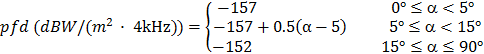 وفيما يخص المحطات الفضائية المستقرة بالنسبة إلى الأرض:حيث ɑ هي زاوية الورود فوق المستوي الأفقي بالدرجات،يكلف مدير مكتب الاتصالات الراديوية1	بأن يبقي عند تطبيق الرقم 50.11 على الحالة القائمة في السجل الأساسي الدولي للترددات لتخصيصات تردد الشبكات أو الأنظمة الساتلية المسجلة لخدمتي الأرصاد الجوية الساتلية واستكشاف الأرض الساتلية والتي لا تفي بحدود كثافة تدفق القدرة الواردة في فقرة "يقرر" حتى اختتام المؤتمر العالمي للاتصالات الراديوية لعام 2019؛2	بأن يسجل في السجل الأساسي الدولي للترددات تخصيصات التردد التي لا تفي بحدود كثافة تدفق القدرة الواردة في فقرة "يقرر" وترد بشأنها معلومات التبليغ الكاملة بعد اختتام المؤتمر العالمي للاتصالات الراديوية لعام 2019، وترد بشأنها كذلك معلومات النشر المسبق أو طلبات التنسيق، حسب الاقتضاء، قبيل اختتام المؤتمر العالمي للاتصالات الراديوية لعام 2019، شريطة عدم التسبب في تداخل ضار على الخدمتين الثابتة والمتنقلة. الأسباب:	تطبيق حدود كثافة تدفق القدرة من أجل حماية الخدمتين الثابتة والمتنقلة وتوفير تدابير انتقالية لخدمتي استكشاف الأرض الساتلية (فضاء-أرض) والأرصاد الجوية الساتلية (فضاء-أرض).SUP	IAP/11A3/9#50191القرار 766 (WRC-15)النظر في إمكانية رفع التوزيع الثانوي لخدمة الأرصاد الجوية الساتلية (فضاء-أرض) إلى وضع أولي ومنح توزيع أولي لخدمة استكشاف الأرض الساتلية (فضاء-أرض) في نطاق التردد MHz 470-460الأسباب:	تغيير يترتب على المقترح.___________المؤتمر العالمي للاتصالات الراديوية (WRC-19)
شرم الشيخ، مصر، 28 أكتوبر - 22 نوفمبر 2019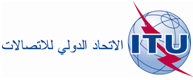 الجلسة العامةالإضافة 3
للوثيقة 11-A13 سبتمبر 2019الأصل: بالإنكليزية/بالإسبانيةالدول الأعضاء في لجنة البلدان الأمريكية للاتصالات (CITEL)الدول الأعضاء في لجنة البلدان الأمريكية للاتصالات (CITEL)مقترحات بشأن أعمال المؤتمرمقترحات بشأن أعمال المؤتمربند جدول الأعمال 3.1بند جدول الأعمال 3.1التوزيع على الخدماتالتوزيع على الخدماتالتوزيع على الخدماتالإقليم 1الإقليم 2الإقليم 3470-460			ثابتة	متنقلة 286AA.5	288.5  287.5470-460			ثابتة	متنقلة 286AA.5	288.5  287.5470-460			ثابتة	متنقلة 286AA.5	288.5  287.5التوزيع على الخدماتالتوزيع على الخدماتالتوزيع على الخدماتالإقليم 1الإقليم 2الإقليم 31 700-1 690مساعدات أرصاد جويةأرصاد جوية ساتلية (فضاء-أرض)ثابتةمتنقلة باستثناء المتنقلة للطيران1 700-1 690		مساعدات أرصاد جوية		أرصاد جوية ساتلية (فضاء-أرض)1 700-1 690		مساعدات أرصاد جوية		أرصاد جوية ساتلية (فضاء-أرض)382.5  341.5  289.5	381.5  341.5  289.5	381.5  341.5  289.51 710-1 700		ثابتة		أرصاد جوية ساتلية (فضاء-أرض)		متنقلة باستثناء المتنقلة للطيران1 710-1 700		ثابتة		أرصاد جوية ساتلية (فضاء-أرض)		متنقلة باستثناء المتنقلة للطيران1 710-1 700ثابتةأرصاد جوية ساتلية (فضاء-أرض)متنقلة باستثناء المتنقلة للطيران	341.5  289.5	341.5  289.5384.5  341.5  289.5تسمية خدمة
الاتصال الراديوي
الفضائي للاستقبالتسمية خدمة
الاتصال الراديوي
الفضائي للاستقبالتسمية خدمة
الاتصال الراديوي
الفضائي للاستقبالعمليات فضائية وأبحاث فضائيةأرصاد جوية ساتلية ومتنقلة ساتليةأبحاث فضائيةأبحاث فضائية وعمليات فضائيةعمليات فضائيةمتنقلة ساتليةأرصاد جوية ساتليةمتنقلة ساتليةأبحاث فضائيةعمليات فضائيةإذاعية ساتليةمتنقلة ساتليةإذاعية ساتلية
(DAB)متنقلة ساتلية ومتنقلة برية ساتلية ومتنقلة بحرية ساتليةنطاقات التردد (MHz)نطاقات التردد (MHz)نطاقات التردد (MHz)137-138137-138143,6-
143,65174-184163-167
272-5273335,4-
399,9400,15-401400,15-401400,15-401401-402620-790856-8901 492-1 4521 530-1 518
1 559-1 555
12 200-2 160تسمية خدمة الأرض للإرسالتسمية خدمة الأرض للإرسالتسمية خدمة الأرض للإرسالثابتة ومتنقلةثابتة ومتنقلةثابتة ومتنقلة وتحديد راديوي للموقعثابتة ومتنقلة وإذاعيةثابتة ومتنقلةثابتة ومتنقلةمساعدات أرصاد جويةمساعدات أرصاد جويةمساعدات أرصاد جويةمساعدات أرصاد جوية وثابتة ومتنقلةثابتة ومتنقلة وإذاعيةثابتة ومتنقلة وإذاعيةثابتة ومتنقلة وإذاعيةثابتة ومتنقلةالطريقة المستعملة (الفقرات)الطريقة المستعملة (الفقرات)الطريقة المستعملة (الفقرات)1.21.21.21.21.26.4.16.4.16.4.1-1.25.4.16.4.15.4.16.4.1التشكيل في المحطة الأرضية2التشكيل في المحطة الأرضية2التشكيل في المحطة الأرضية2NNNNNNNمعلمات ومعايير التداخل
في المحطة الأرضيةp0(%) p0(%) 0,10,11,00,0120,10,110معلمات ومعايير التداخل
في المحطة الأرضيةn n 2211221معلمات ومعايير التداخل
في المحطة الأرضيةp(%) p(%) 0,050,051,00,0120,050,0510معلمات ومعايير التداخل
في المحطة الأرضيةNL (dB) NL (dB) 0000000معلمات ومعايير التداخل
في المحطة الأرضيةMs (dB) Ms (dB) 1114,3111معلمات ومعايير التداخل
في المحطة الأرضيةW (dB) W (dB) 0000000معلمات محطة الأرضE (dBW) 
 في 3BA––15––3837 4معلمات محطة الأرضE (dBW) 
 في 3BN––15––3837معلمات محطة الأرضPt (dBW)
 في BA––1–––30معلمات محطة الأرضPt (dBW)
 في BN––1–––30معلمات محطة الأرضGx (dBi) Gx (dBi) ––16––3537عرض النطاق المرجعيB (Hz) B (Hz) 11310177,5×3101125×3104×310قدرة التداخل المسموح بهPr(p) (dBW) 
 في BPr(p) (dBW) 
 في B199–199–173–148–208–208–176–1	استعملت في النطاق 2 200-2 160 MHz معلمات محطة الأرض المصاحبة للمرحلات الراديوية في خط البصر. وإذا كانت إحدى الإدارات تعتقد أن الأنظمة عبر الأفق يجب أن تؤخذ في الاعتبار في هذا النطاق، يمكن استخدام المعلمات المرافقة للنطاق MHz 2 690-2 500 لتحديد منطقة التنسيق.2	A: تشكيل تماثلي، N: تشكيل رقمي.3	تعرف E بأنها القدرة المشعة المكافئة المتناحية لمحطة الأرض المسببة للتداخل في عرض النطاق المرجعي.4	هذه القيمة مخفضة بقدر dBW 50 عن القيمة الاسمية لأغراض تحديد منطقة التنسيق، نظراً إلى أن الاحتمال الضعيف لوقوع إرسالات كبيرة القدرة في عرض النطاق الضيق نسبياً للمحطة الأرضية.5	معلمات الخدمة الثابتة المبينة في العمود لنطاقي التردد 167-163 MHz و273-272 MHz، لا تنطبق إلا على النطاق 167-163 MHz.1	استعملت في النطاق 2 200-2 160 MHz معلمات محطة الأرض المصاحبة للمرحلات الراديوية في خط البصر. وإذا كانت إحدى الإدارات تعتقد أن الأنظمة عبر الأفق يجب أن تؤخذ في الاعتبار في هذا النطاق، يمكن استخدام المعلمات المرافقة للنطاق MHz 2 690-2 500 لتحديد منطقة التنسيق.2	A: تشكيل تماثلي، N: تشكيل رقمي.3	تعرف E بأنها القدرة المشعة المكافئة المتناحية لمحطة الأرض المسببة للتداخل في عرض النطاق المرجعي.4	هذه القيمة مخفضة بقدر dBW 50 عن القيمة الاسمية لأغراض تحديد منطقة التنسيق، نظراً إلى أن الاحتمال الضعيف لوقوع إرسالات كبيرة القدرة في عرض النطاق الضيق نسبياً للمحطة الأرضية.5	معلمات الخدمة الثابتة المبينة في العمود لنطاقي التردد 167-163 MHz و273-272 MHz، لا تنطبق إلا على النطاق 167-163 MHz.1	استعملت في النطاق 2 200-2 160 MHz معلمات محطة الأرض المصاحبة للمرحلات الراديوية في خط البصر. وإذا كانت إحدى الإدارات تعتقد أن الأنظمة عبر الأفق يجب أن تؤخذ في الاعتبار في هذا النطاق، يمكن استخدام المعلمات المرافقة للنطاق MHz 2 690-2 500 لتحديد منطقة التنسيق.2	A: تشكيل تماثلي، N: تشكيل رقمي.3	تعرف E بأنها القدرة المشعة المكافئة المتناحية لمحطة الأرض المسببة للتداخل في عرض النطاق المرجعي.4	هذه القيمة مخفضة بقدر dBW 50 عن القيمة الاسمية لأغراض تحديد منطقة التنسيق، نظراً إلى أن الاحتمال الضعيف لوقوع إرسالات كبيرة القدرة في عرض النطاق الضيق نسبياً للمحطة الأرضية.5	معلمات الخدمة الثابتة المبينة في العمود لنطاقي التردد 167-163 MHz و273-272 MHz، لا تنطبق إلا على النطاق 167-163 MHz.1	استعملت في النطاق 2 200-2 160 MHz معلمات محطة الأرض المصاحبة للمرحلات الراديوية في خط البصر. وإذا كانت إحدى الإدارات تعتقد أن الأنظمة عبر الأفق يجب أن تؤخذ في الاعتبار في هذا النطاق، يمكن استخدام المعلمات المرافقة للنطاق MHz 2 690-2 500 لتحديد منطقة التنسيق.2	A: تشكيل تماثلي، N: تشكيل رقمي.3	تعرف E بأنها القدرة المشعة المكافئة المتناحية لمحطة الأرض المسببة للتداخل في عرض النطاق المرجعي.4	هذه القيمة مخفضة بقدر dBW 50 عن القيمة الاسمية لأغراض تحديد منطقة التنسيق، نظراً إلى أن الاحتمال الضعيف لوقوع إرسالات كبيرة القدرة في عرض النطاق الضيق نسبياً للمحطة الأرضية.5	معلمات الخدمة الثابتة المبينة في العمود لنطاقي التردد 167-163 MHz و273-272 MHz، لا تنطبق إلا على النطاق 167-163 MHz.1	استعملت في النطاق 2 200-2 160 MHz معلمات محطة الأرض المصاحبة للمرحلات الراديوية في خط البصر. وإذا كانت إحدى الإدارات تعتقد أن الأنظمة عبر الأفق يجب أن تؤخذ في الاعتبار في هذا النطاق، يمكن استخدام المعلمات المرافقة للنطاق MHz 2 690-2 500 لتحديد منطقة التنسيق.2	A: تشكيل تماثلي، N: تشكيل رقمي.3	تعرف E بأنها القدرة المشعة المكافئة المتناحية لمحطة الأرض المسببة للتداخل في عرض النطاق المرجعي.4	هذه القيمة مخفضة بقدر dBW 50 عن القيمة الاسمية لأغراض تحديد منطقة التنسيق، نظراً إلى أن الاحتمال الضعيف لوقوع إرسالات كبيرة القدرة في عرض النطاق الضيق نسبياً للمحطة الأرضية.5	معلمات الخدمة الثابتة المبينة في العمود لنطاقي التردد 167-163 MHz و273-272 MHz، لا تنطبق إلا على النطاق 167-163 MHz.1	استعملت في النطاق 2 200-2 160 MHz معلمات محطة الأرض المصاحبة للمرحلات الراديوية في خط البصر. وإذا كانت إحدى الإدارات تعتقد أن الأنظمة عبر الأفق يجب أن تؤخذ في الاعتبار في هذا النطاق، يمكن استخدام المعلمات المرافقة للنطاق MHz 2 690-2 500 لتحديد منطقة التنسيق.2	A: تشكيل تماثلي، N: تشكيل رقمي.3	تعرف E بأنها القدرة المشعة المكافئة المتناحية لمحطة الأرض المسببة للتداخل في عرض النطاق المرجعي.4	هذه القيمة مخفضة بقدر dBW 50 عن القيمة الاسمية لأغراض تحديد منطقة التنسيق، نظراً إلى أن الاحتمال الضعيف لوقوع إرسالات كبيرة القدرة في عرض النطاق الضيق نسبياً للمحطة الأرضية.5	معلمات الخدمة الثابتة المبينة في العمود لنطاقي التردد 167-163 MHz و273-272 MHz، لا تنطبق إلا على النطاق 167-163 MHz.1	استعملت في النطاق 2 200-2 160 MHz معلمات محطة الأرض المصاحبة للمرحلات الراديوية في خط البصر. وإذا كانت إحدى الإدارات تعتقد أن الأنظمة عبر الأفق يجب أن تؤخذ في الاعتبار في هذا النطاق، يمكن استخدام المعلمات المرافقة للنطاق MHz 2 690-2 500 لتحديد منطقة التنسيق.2	A: تشكيل تماثلي، N: تشكيل رقمي.3	تعرف E بأنها القدرة المشعة المكافئة المتناحية لمحطة الأرض المسببة للتداخل في عرض النطاق المرجعي.4	هذه القيمة مخفضة بقدر dBW 50 عن القيمة الاسمية لأغراض تحديد منطقة التنسيق، نظراً إلى أن الاحتمال الضعيف لوقوع إرسالات كبيرة القدرة في عرض النطاق الضيق نسبياً للمحطة الأرضية.5	معلمات الخدمة الثابتة المبينة في العمود لنطاقي التردد 167-163 MHz و273-272 MHz، لا تنطبق إلا على النطاق 167-163 MHz.1	استعملت في النطاق 2 200-2 160 MHz معلمات محطة الأرض المصاحبة للمرحلات الراديوية في خط البصر. وإذا كانت إحدى الإدارات تعتقد أن الأنظمة عبر الأفق يجب أن تؤخذ في الاعتبار في هذا النطاق، يمكن استخدام المعلمات المرافقة للنطاق MHz 2 690-2 500 لتحديد منطقة التنسيق.2	A: تشكيل تماثلي، N: تشكيل رقمي.3	تعرف E بأنها القدرة المشعة المكافئة المتناحية لمحطة الأرض المسببة للتداخل في عرض النطاق المرجعي.4	هذه القيمة مخفضة بقدر dBW 50 عن القيمة الاسمية لأغراض تحديد منطقة التنسيق، نظراً إلى أن الاحتمال الضعيف لوقوع إرسالات كبيرة القدرة في عرض النطاق الضيق نسبياً للمحطة الأرضية.5	معلمات الخدمة الثابتة المبينة في العمود لنطاقي التردد 167-163 MHz و273-272 MHz، لا تنطبق إلا على النطاق 167-163 MHz.1	استعملت في النطاق 2 200-2 160 MHz معلمات محطة الأرض المصاحبة للمرحلات الراديوية في خط البصر. وإذا كانت إحدى الإدارات تعتقد أن الأنظمة عبر الأفق يجب أن تؤخذ في الاعتبار في هذا النطاق، يمكن استخدام المعلمات المرافقة للنطاق MHz 2 690-2 500 لتحديد منطقة التنسيق.2	A: تشكيل تماثلي، N: تشكيل رقمي.3	تعرف E بأنها القدرة المشعة المكافئة المتناحية لمحطة الأرض المسببة للتداخل في عرض النطاق المرجعي.4	هذه القيمة مخفضة بقدر dBW 50 عن القيمة الاسمية لأغراض تحديد منطقة التنسيق، نظراً إلى أن الاحتمال الضعيف لوقوع إرسالات كبيرة القدرة في عرض النطاق الضيق نسبياً للمحطة الأرضية.5	معلمات الخدمة الثابتة المبينة في العمود لنطاقي التردد 167-163 MHz و273-272 MHz، لا تنطبق إلا على النطاق 167-163 MHz.1	استعملت في النطاق 2 200-2 160 MHz معلمات محطة الأرض المصاحبة للمرحلات الراديوية في خط البصر. وإذا كانت إحدى الإدارات تعتقد أن الأنظمة عبر الأفق يجب أن تؤخذ في الاعتبار في هذا النطاق، يمكن استخدام المعلمات المرافقة للنطاق MHz 2 690-2 500 لتحديد منطقة التنسيق.2	A: تشكيل تماثلي، N: تشكيل رقمي.3	تعرف E بأنها القدرة المشعة المكافئة المتناحية لمحطة الأرض المسببة للتداخل في عرض النطاق المرجعي.4	هذه القيمة مخفضة بقدر dBW 50 عن القيمة الاسمية لأغراض تحديد منطقة التنسيق، نظراً إلى أن الاحتمال الضعيف لوقوع إرسالات كبيرة القدرة في عرض النطاق الضيق نسبياً للمحطة الأرضية.5	معلمات الخدمة الثابتة المبينة في العمود لنطاقي التردد 167-163 MHz و273-272 MHz، لا تنطبق إلا على النطاق 167-163 MHz.1	استعملت في النطاق 2 200-2 160 MHz معلمات محطة الأرض المصاحبة للمرحلات الراديوية في خط البصر. وإذا كانت إحدى الإدارات تعتقد أن الأنظمة عبر الأفق يجب أن تؤخذ في الاعتبار في هذا النطاق، يمكن استخدام المعلمات المرافقة للنطاق MHz 2 690-2 500 لتحديد منطقة التنسيق.2	A: تشكيل تماثلي، N: تشكيل رقمي.3	تعرف E بأنها القدرة المشعة المكافئة المتناحية لمحطة الأرض المسببة للتداخل في عرض النطاق المرجعي.4	هذه القيمة مخفضة بقدر dBW 50 عن القيمة الاسمية لأغراض تحديد منطقة التنسيق، نظراً إلى أن الاحتمال الضعيف لوقوع إرسالات كبيرة القدرة في عرض النطاق الضيق نسبياً للمحطة الأرضية.5	معلمات الخدمة الثابتة المبينة في العمود لنطاقي التردد 167-163 MHz و273-272 MHz، لا تنطبق إلا على النطاق 167-163 MHz.1	استعملت في النطاق 2 200-2 160 MHz معلمات محطة الأرض المصاحبة للمرحلات الراديوية في خط البصر. وإذا كانت إحدى الإدارات تعتقد أن الأنظمة عبر الأفق يجب أن تؤخذ في الاعتبار في هذا النطاق، يمكن استخدام المعلمات المرافقة للنطاق MHz 2 690-2 500 لتحديد منطقة التنسيق.2	A: تشكيل تماثلي، N: تشكيل رقمي.3	تعرف E بأنها القدرة المشعة المكافئة المتناحية لمحطة الأرض المسببة للتداخل في عرض النطاق المرجعي.4	هذه القيمة مخفضة بقدر dBW 50 عن القيمة الاسمية لأغراض تحديد منطقة التنسيق، نظراً إلى أن الاحتمال الضعيف لوقوع إرسالات كبيرة القدرة في عرض النطاق الضيق نسبياً للمحطة الأرضية.5	معلمات الخدمة الثابتة المبينة في العمود لنطاقي التردد 167-163 MHz و273-272 MHz، لا تنطبق إلا على النطاق 167-163 MHz.1	استعملت في النطاق 2 200-2 160 MHz معلمات محطة الأرض المصاحبة للمرحلات الراديوية في خط البصر. وإذا كانت إحدى الإدارات تعتقد أن الأنظمة عبر الأفق يجب أن تؤخذ في الاعتبار في هذا النطاق، يمكن استخدام المعلمات المرافقة للنطاق MHz 2 690-2 500 لتحديد منطقة التنسيق.2	A: تشكيل تماثلي، N: تشكيل رقمي.3	تعرف E بأنها القدرة المشعة المكافئة المتناحية لمحطة الأرض المسببة للتداخل في عرض النطاق المرجعي.4	هذه القيمة مخفضة بقدر dBW 50 عن القيمة الاسمية لأغراض تحديد منطقة التنسيق، نظراً إلى أن الاحتمال الضعيف لوقوع إرسالات كبيرة القدرة في عرض النطاق الضيق نسبياً للمحطة الأرضية.5	معلمات الخدمة الثابتة المبينة في العمود لنطاقي التردد 167-163 MHz و273-272 MHz، لا تنطبق إلا على النطاق 167-163 MHz.1	استعملت في النطاق 2 200-2 160 MHz معلمات محطة الأرض المصاحبة للمرحلات الراديوية في خط البصر. وإذا كانت إحدى الإدارات تعتقد أن الأنظمة عبر الأفق يجب أن تؤخذ في الاعتبار في هذا النطاق، يمكن استخدام المعلمات المرافقة للنطاق MHz 2 690-2 500 لتحديد منطقة التنسيق.2	A: تشكيل تماثلي، N: تشكيل رقمي.3	تعرف E بأنها القدرة المشعة المكافئة المتناحية لمحطة الأرض المسببة للتداخل في عرض النطاق المرجعي.4	هذه القيمة مخفضة بقدر dBW 50 عن القيمة الاسمية لأغراض تحديد منطقة التنسيق، نظراً إلى أن الاحتمال الضعيف لوقوع إرسالات كبيرة القدرة في عرض النطاق الضيق نسبياً للمحطة الأرضية.5	معلمات الخدمة الثابتة المبينة في العمود لنطاقي التردد 167-163 MHz و273-272 MHz، لا تنطبق إلا على النطاق 167-163 MHz.1	استعملت في النطاق 2 200-2 160 MHz معلمات محطة الأرض المصاحبة للمرحلات الراديوية في خط البصر. وإذا كانت إحدى الإدارات تعتقد أن الأنظمة عبر الأفق يجب أن تؤخذ في الاعتبار في هذا النطاق، يمكن استخدام المعلمات المرافقة للنطاق MHz 2 690-2 500 لتحديد منطقة التنسيق.2	A: تشكيل تماثلي، N: تشكيل رقمي.3	تعرف E بأنها القدرة المشعة المكافئة المتناحية لمحطة الأرض المسببة للتداخل في عرض النطاق المرجعي.4	هذه القيمة مخفضة بقدر dBW 50 عن القيمة الاسمية لأغراض تحديد منطقة التنسيق، نظراً إلى أن الاحتمال الضعيف لوقوع إرسالات كبيرة القدرة في عرض النطاق الضيق نسبياً للمحطة الأرضية.5	معلمات الخدمة الثابتة المبينة في العمود لنطاقي التردد 167-163 MHz و273-272 MHz، لا تنطبق إلا على النطاق 167-163 MHz.1	استعملت في النطاق 2 200-2 160 MHz معلمات محطة الأرض المصاحبة للمرحلات الراديوية في خط البصر. وإذا كانت إحدى الإدارات تعتقد أن الأنظمة عبر الأفق يجب أن تؤخذ في الاعتبار في هذا النطاق، يمكن استخدام المعلمات المرافقة للنطاق MHz 2 690-2 500 لتحديد منطقة التنسيق.2	A: تشكيل تماثلي، N: تشكيل رقمي.3	تعرف E بأنها القدرة المشعة المكافئة المتناحية لمحطة الأرض المسببة للتداخل في عرض النطاق المرجعي.4	هذه القيمة مخفضة بقدر dBW 50 عن القيمة الاسمية لأغراض تحديد منطقة التنسيق، نظراً إلى أن الاحتمال الضعيف لوقوع إرسالات كبيرة القدرة في عرض النطاق الضيق نسبياً للمحطة الأرضية.5	معلمات الخدمة الثابتة المبينة في العمود لنطاقي التردد 167-163 MHz و273-272 MHz، لا تنطبق إلا على النطاق 167-163 MHz.1	استعملت في النطاق 2 200-2 160 MHz معلمات محطة الأرض المصاحبة للمرحلات الراديوية في خط البصر. وإذا كانت إحدى الإدارات تعتقد أن الأنظمة عبر الأفق يجب أن تؤخذ في الاعتبار في هذا النطاق، يمكن استخدام المعلمات المرافقة للنطاق MHz 2 690-2 500 لتحديد منطقة التنسيق.2	A: تشكيل تماثلي، N: تشكيل رقمي.3	تعرف E بأنها القدرة المشعة المكافئة المتناحية لمحطة الأرض المسببة للتداخل في عرض النطاق المرجعي.4	هذه القيمة مخفضة بقدر dBW 50 عن القيمة الاسمية لأغراض تحديد منطقة التنسيق، نظراً إلى أن الاحتمال الضعيف لوقوع إرسالات كبيرة القدرة في عرض النطاق الضيق نسبياً للمحطة الأرضية.5	معلمات الخدمة الثابتة المبينة في العمود لنطاقي التردد 167-163 MHz و273-272 MHz، لا تنطبق إلا على النطاق 167-163 MHz.1	استعملت في النطاق 2 200-2 160 MHz معلمات محطة الأرض المصاحبة للمرحلات الراديوية في خط البصر. وإذا كانت إحدى الإدارات تعتقد أن الأنظمة عبر الأفق يجب أن تؤخذ في الاعتبار في هذا النطاق، يمكن استخدام المعلمات المرافقة للنطاق MHz 2 690-2 500 لتحديد منطقة التنسيق.2	A: تشكيل تماثلي، N: تشكيل رقمي.3	تعرف E بأنها القدرة المشعة المكافئة المتناحية لمحطة الأرض المسببة للتداخل في عرض النطاق المرجعي.4	هذه القيمة مخفضة بقدر dBW 50 عن القيمة الاسمية لأغراض تحديد منطقة التنسيق، نظراً إلى أن الاحتمال الضعيف لوقوع إرسالات كبيرة القدرة في عرض النطاق الضيق نسبياً للمحطة الأرضية.5	معلمات الخدمة الثابتة المبينة في العمود لنطاقي التردد 167-163 MHz و273-272 MHz، لا تنطبق إلا على النطاق 167-163 MHz.